Вариант 1Необходимо спроектировать генератор импульсов специальной формы с заданными параметрами:синхронизирована с основным сигналом;Временная диаграмма выходного напряжения генератораВариант 2В данном расчетно-графическом задании, ставится цель проектирования генератора специальных сигналов, по следующим заданным параметрам: = ;;Временная диаграмма выходного напряжения генератора Вариант 3Необходимо спроектировать генератор импульсов специальной формы с заданными параметрами:Заполняемая частота не синхронизирована с t1;Временная диаграмма выходного напряжения генератораВариант 4Необходимо спроектировать генератор импульсов специальной формы с заданными параметрами:Временная диаграмма выходного напряжения генератора(Iн)max = 5 АUmax = (0 – 25) В U1 = (50 – 80) % от UmaxU2 = (20 – 30) % от UmaxU0(f0) = (0,1 – 10) Вf0 = 1 МГц  0,1 %T = (1 – 100) секTj = (0 – 1) секИсточник питания - трансформаторный Вариант 5Необходимо спроектировать генератор импульсов специальной формы с заданными параметрами:Временная диаграмма выходного напряжения генератораВариант 6Необходимо спроектировать генератор импульсов специальной формы с заданными параметрами:t1 = t2 = (1-100), мсT = (100-1000), мсU1 max = (0-30), ВU0 max = (0-30), В(Iн)max = 300 мА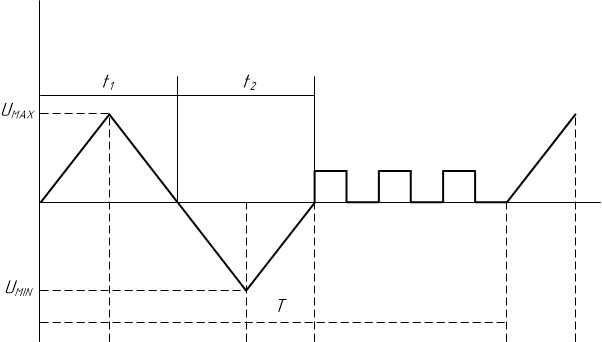 Временная диаграмма выходного напряжения генератораВариант 7Необходимо спроектировать генератор импульсов специальной формы с заданными параметрами:Uвых max = (0÷30), ВТ1 = (1÷100), мсТ2 = (0÷100), мсТ = (200÷500), мсТ1 и Т2 регулируются по 2 диапазонамf0=3кГцIн max = 10 Аtнф  ≤0,3  мксВременная диаграмма выходного напряжения генератораВариант 8Необходимо спроектировать генератор импульсов специальной формы с заданными параметрами:Параметры сигнала:U0=(1-5)ВUm=(1-20)Вtи=(10-100)мксT=(100-1000)мсIн=600мАВременная диаграмма выходного напряжения генератораВариант 9Необходимо спроектировать генератор импульсов специальной формы с заданными параметрами:синхронизирована с основным сигналомВременная диаграмма выходного напряжения генератора 